PretestLook at the pictures, then complete the chart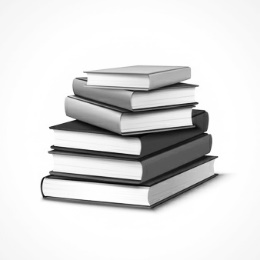 Example: 								Six books 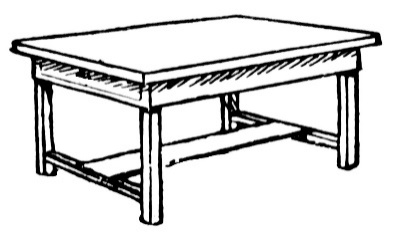 Look at the picture, put the verb to determine the activity at the picture.Example: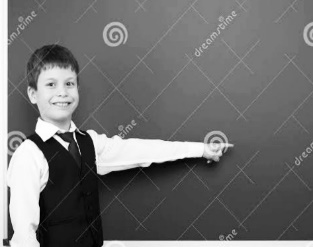 						Point at whiteboardMatch the following adjective words to find out antonym of the words.Posttest (Circle 1)Put the word to complete the blank chart above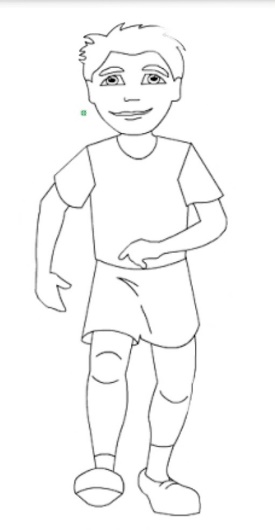 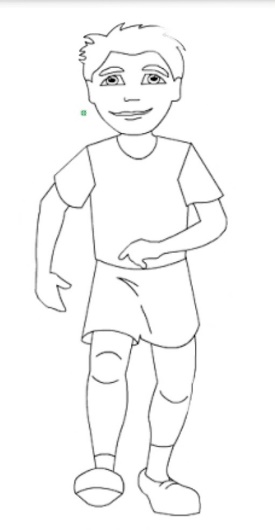 Look at the picture, then complete the sentences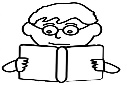 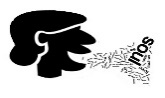 	Example: Andi reads a bookShe speaks English in the classroom.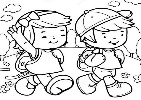 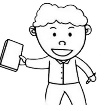 Andi and Ana go/walk to school together.He touches/holds a book and a pen.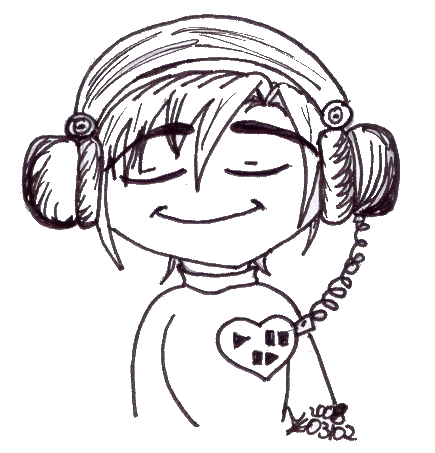 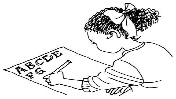 She writes some letters.He listens the music himself.Complete the followings chart of pronoun bellow!!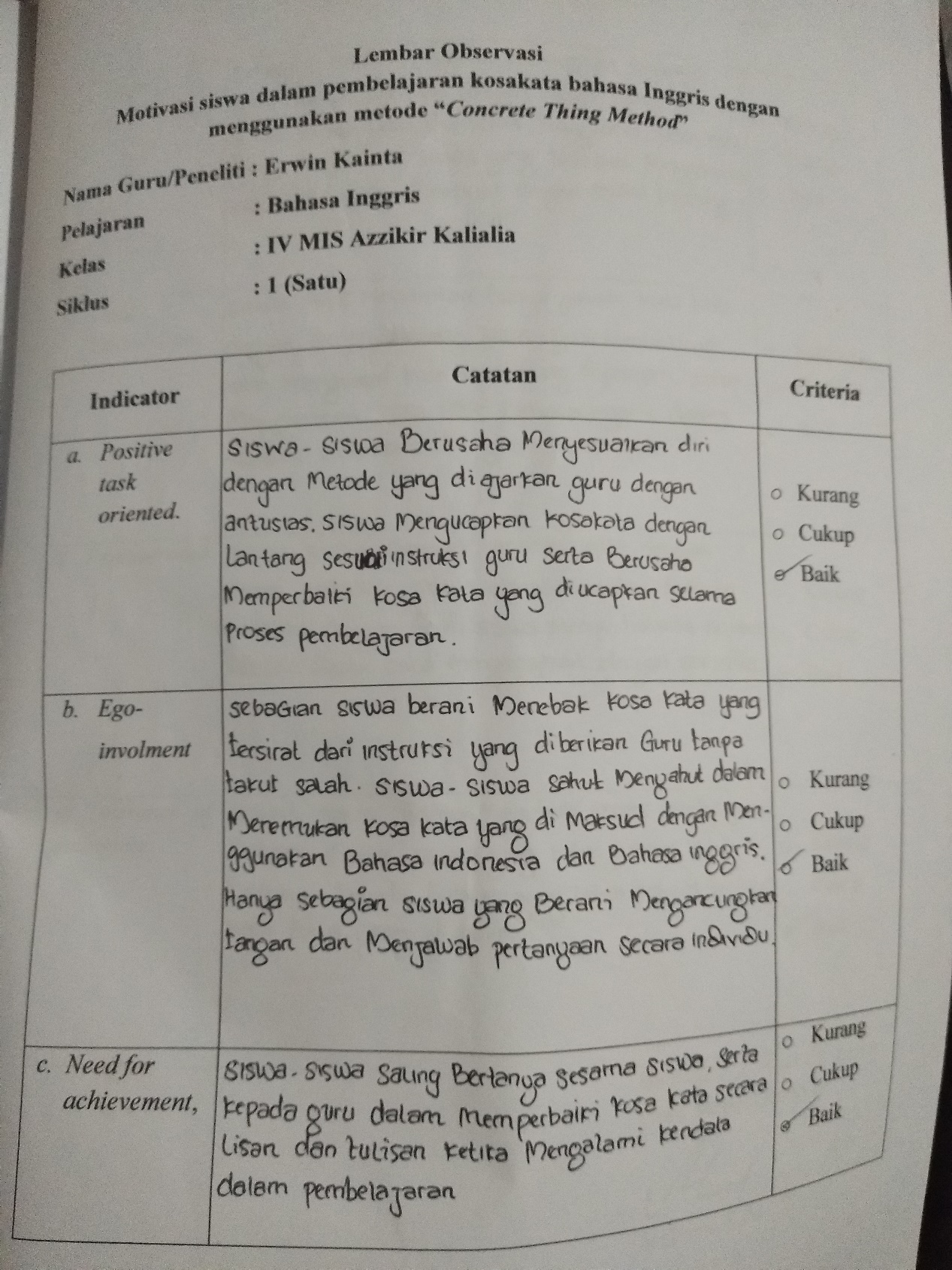 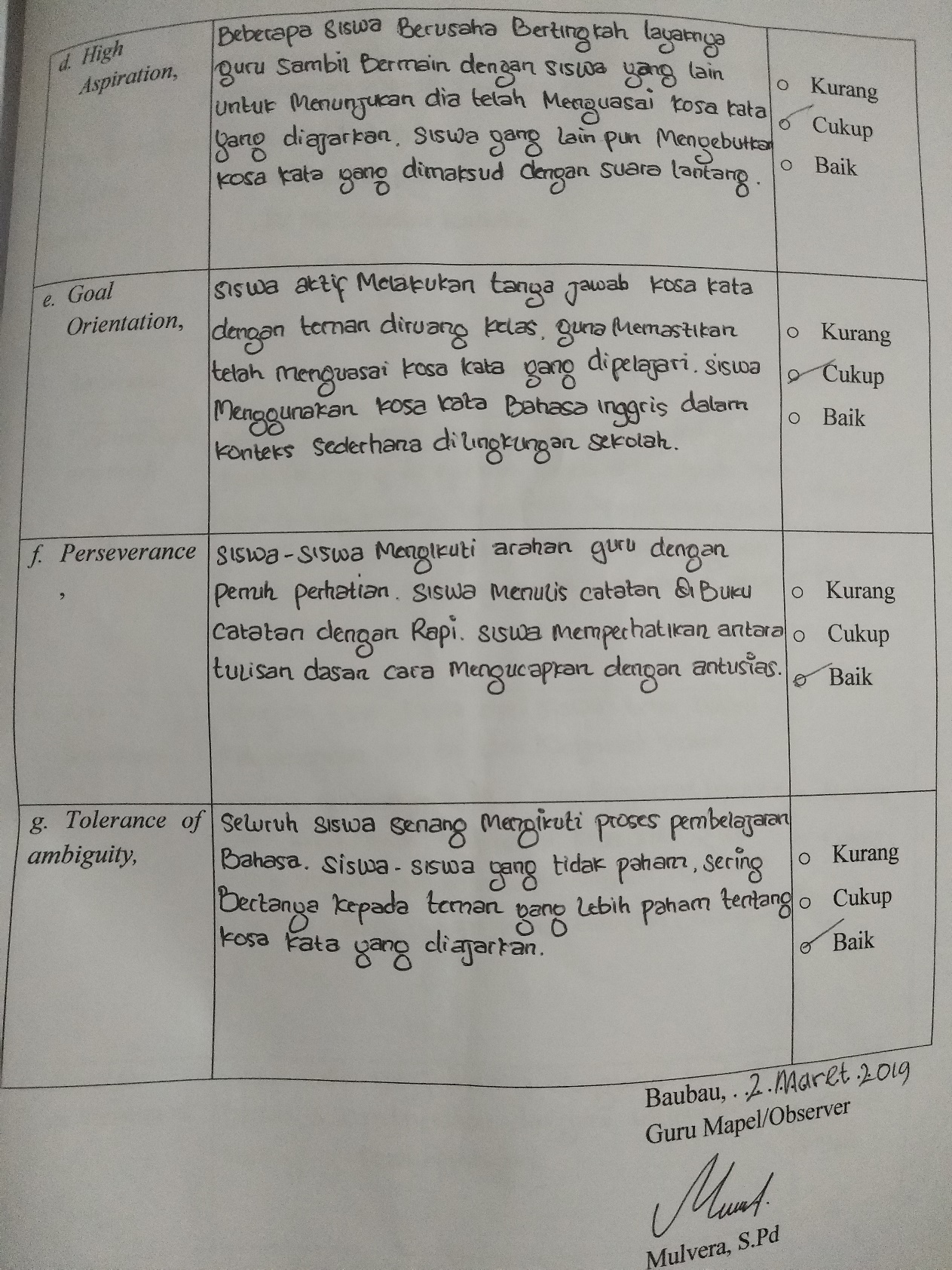 Rencana Pelaksanaan Pembelajaran
Nama Sekolah	: MIS Azzikir KalialiaMata Pelajaran 	: Bahasa InggrisKelas Semester	: IV Semester Genap T.A 2018/2019Standar Kompetensi	: 6. 	Mengungkapkan Instruksi dan Informasi sangat sederhana dalam konteks kelas.Kompetensi Dasar 	: 6.1 	Menirukan Ujaran dalam ungkapan sangat sederhana secara berterima. Indikator	: Menirukan ujaran dalam ungkapan sangat sederhana.Topik 		: Body and FaceAlokasi Waktu		: 1x45 MenitTujuan Pembelajaran	: Siswa dapat mengenal nama-nama benda sekitar dalam bahasa Inggris.Siswa dapat mengetahui kosa kata bahasa Inggris yang diajarkan “body and face”.Siswa dapat memahami kosakata dengan mengungkapan dan bertingkah sesuai dengan kosakata yang dimaksud.Siswa dapat menguasai beberapa kosakata bahasa Inggris dengan baik.Karakter siswa yang diharapkan	:Dapat dipercaya (Trustworthiness)			Rasa hormat dan perhatian (Respect)			Tekun (Diligence)			Tanggung Jawab (Responsibility)			Berani (Courage) Metode Pembelajaran (Concrete Method)	: Guru mengucapkan kosakata dalam bahasa Inggris sambil menunjukkan kosa kata yang dimaksud.Guru bertingkah sesuai dengan kosakata yang diucapkan, siswa mengucapkan kosakata sambil bertingkah sesuai kosakata kerja (Verb) yang diucapakan.Siswa mengucapkan kosakata tersebut sesuai dengan apa yang diperdengarkan.Siswa membuat catatan tentang kosakata yang dipelajari.Langkah-langkah kegiatan Pembelajaran:Kegiatan PendahuluanApersepsi dan motivasi:Guru mengawali pembelajaran dengan memberi salam dan membaca absen.Guru membahas materi pokok dalam bab yang sedang dipelajari.Guru meminta siswa untuk menyebutkan nama-nama benda kongkrit didekitar yang mengacu pada topik pembelajaran dengan menggunakan bahasa Indonesia dan Inggris (Mix language). Topik Body and Face, Maka guru menunjukkan anggota tubuh seperti kaki, tangan, wajah, Dll. Yang mengarah kepada topic tersebut sambil bertanya “What is this?”, “What do you do?” dan “With what do you do?.Guru menyebutkan topik dan menuliskannya dipapan tulis.Unkapan-ungkapan	: Touch your hair please.			I see with eye			We listen with the earKegiatan intiSiswa diminta untuk menunjuk sesuai arahan guru sambil mendengarkan kosakata yang diucapkan guru.Siswa diminta untuk mengucapkan apa yang diucapakan guru.Siswa diminta untuk bertingkah sesuai dengan kosakata kerja (Verb) yang dipelajari.Guru mengontrol siswa satu-satu sambil membantu siswa yang kesusahan dalam proses pembelajaran.Guru menuliskan kosakata dipapan tulis dan meminta siswa untuk menulis kosa kata dibuku catatan masisng-masing.Guru menyebutkan topik dan menuliskannya dipapan tulis.Kegiatan PenutupGuru memotivasi siswa agar terus belajar.Guru meminta siswa untuk merapikan perlengkapan pembelajaran masing-masing siswa.Guru menutup dan memberi salam sebagai tanda bahwa pembelajaran telah selesai.Alat dan Sumber Belajar:Buku teks Growth with English, KTSP 2006, Mukarto: PT. Erlangga.Benda-benda Kongkrit yang ada disekolah.			Rabu, 09 Januari 2018Guru Mapel			Peneliti					Mulvera S.Pd			Erwin Kainta, S.PdMengetahuiKepala MadrasahNurhayda, S.Pd.INIP. 19670523 200501 2 002Rencana Pelaksanaan Pembelajaran
Nama Sekolah	: MIS Azzikir KalialiaMata Pelajaran 	: Bahasa InggrisKelas Semester	: IV Semester Genap T.A 2018/2019Standar Kompetensi	: 6. 	Mengungkapkan Instruksi dan Informasi sangat sederhana dalam konteks kelas.Kompetensi Dasar 	: 6.2.	Bercakap-cakap untuk menyertai tindakan secara berterima yang melibatkan tindak tutur: memberi contoh melakukan sesuatu dan memberi aba-abaIndikator			: Mengungkapkan berbagai tindak tutur:Topik 		: Body and FaceAlokasi Waktu		: 1x45 MenitTujuan Pembelajaran	: Siswa dapat mengenal nama-nama benda sekitar dalam bahasa Inggris.Siswa mampu mendiskripsikan objek secara sederhana dengan menggunakan kata sifat (Adjective).Siswa dapat menguasai beberapa kosa kata bahasa Inggris dengan baik.Karakter siswa yang diharapkan	:Dapat dipercaya (Trustworthiness)			Rasa hormat dan perhatian (Respect)			Tekun (Diligence)Metode Pembelajaran (Concrete Method)	: Guru mengucapkan benda kongkrit dalam bahasa Inggris sambil menunjukkan objek tersebut kepada siswa.Siswa dapat mengamati objek dan mendiskripsikannya secara sederhana dengan menggunakan kata sifat (Adjective).Siswa mengucapkan kosa kata tersebut sesuai dengan apa yang diperdengarkan.Siswa membuat catatan tentang kosakata yang dipelajari.Langkah-langkah kegiatan Pembelajaran:Kegiatan PendahuluanApersepsi dan motivasi:Guru mengawali pembelajaran dengan memberi salam dan membaca absen.Guru membahas materi pokok dalam bab yang sedang dipelajari.Guru meminta siswa untuk mengarahkan siswa untuk dapat menyebutkan kosakata-kosakata yang telah dipelajari tersebut sambil bertanya “What is this?” dan “Which one do you mean?”.Guru menyebutkan topik dan menuliskannya dipapan tulis.Ungkapan-ungkapan	: Your teeth are clean			Andi has thin body			Ronal has long hairKegiatan intiSiswa diminta untuk menunjuk sesuai arahan guru sambil mendengarkan kosakata yang diucapkan guru.Siswa diminta untuk mengucapkan apa yang diucapakan guru sesuai dengan apa yang didengar.Siswa mengamati kosakata yang diucapakan dan menemukan makna dari kosakata benda dan kosakata yang mensifatinya.Guru mengontrol siswa satu-satu sambil membantu siswa yang kesusahan dalam proses pembelajaran.Guru menuliskan kosakata dipapan tulis dan meminta siswa untuk menulis kosa kata dibuku catatan masisng-masing.Kegiatan PenutupGuru memotivasi siswa agar terus belajar.Guru meminta siswa untuk merapikan perlengkapan pembelajaran masing-masing siswa.Guru menutup dan memberi salam sebagai tanda bahwa pembelajaran telah selesai.Alat dan Sumber Belajar:Buku teks Growth with English, KTSP 2006, Mukarto: PT. Erlangga.Benda-benda Kongkrit yang ada disekolah.			Rabu, 09 Januari 2018Guru Mapel			Peneliti	Mulvera S.Pd			Erwin Kainta, S.PdMengetahuiKepala MadrasahNurhayda, S.Pd.INIP. 19670523 200501 2 002Circle 1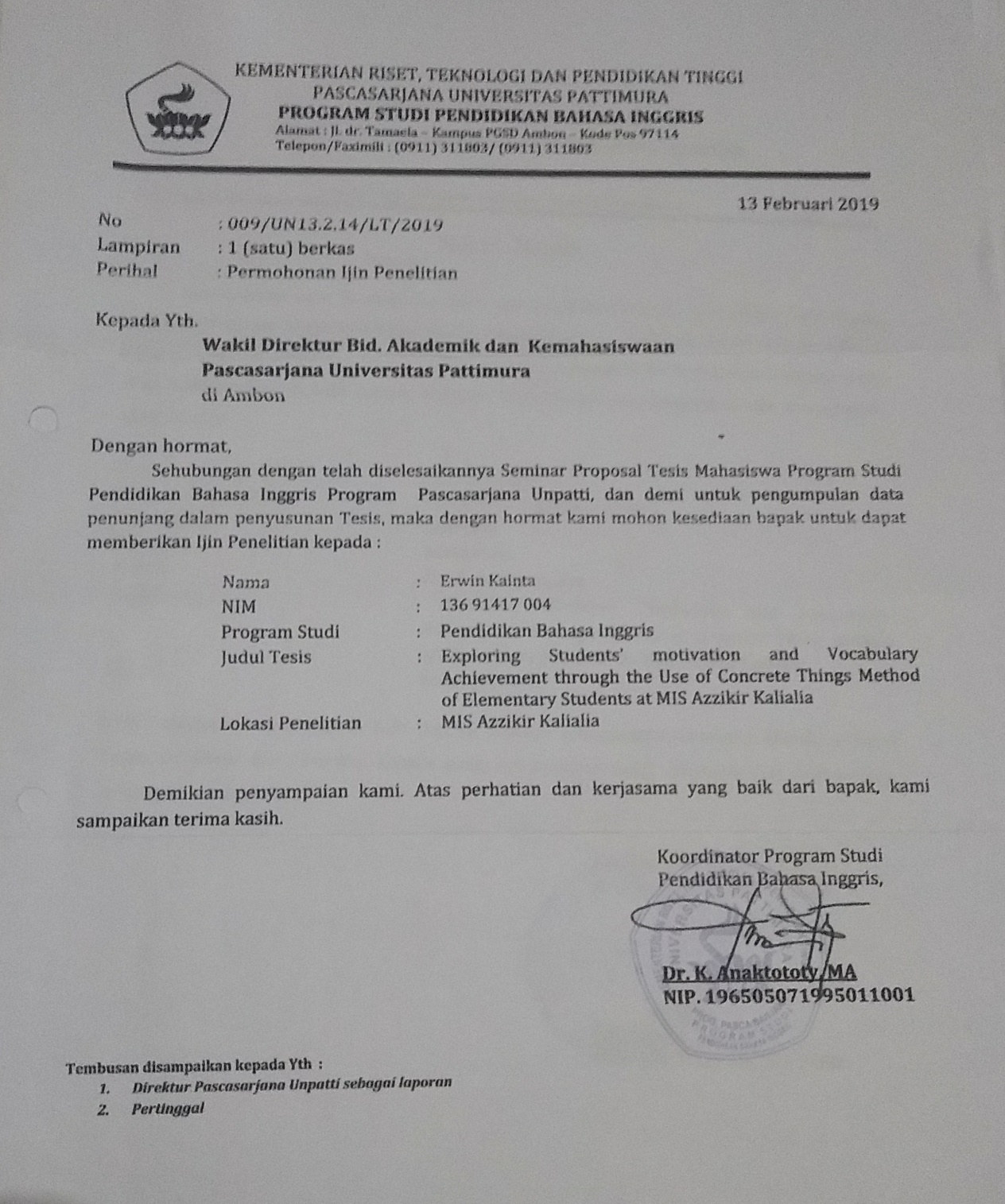 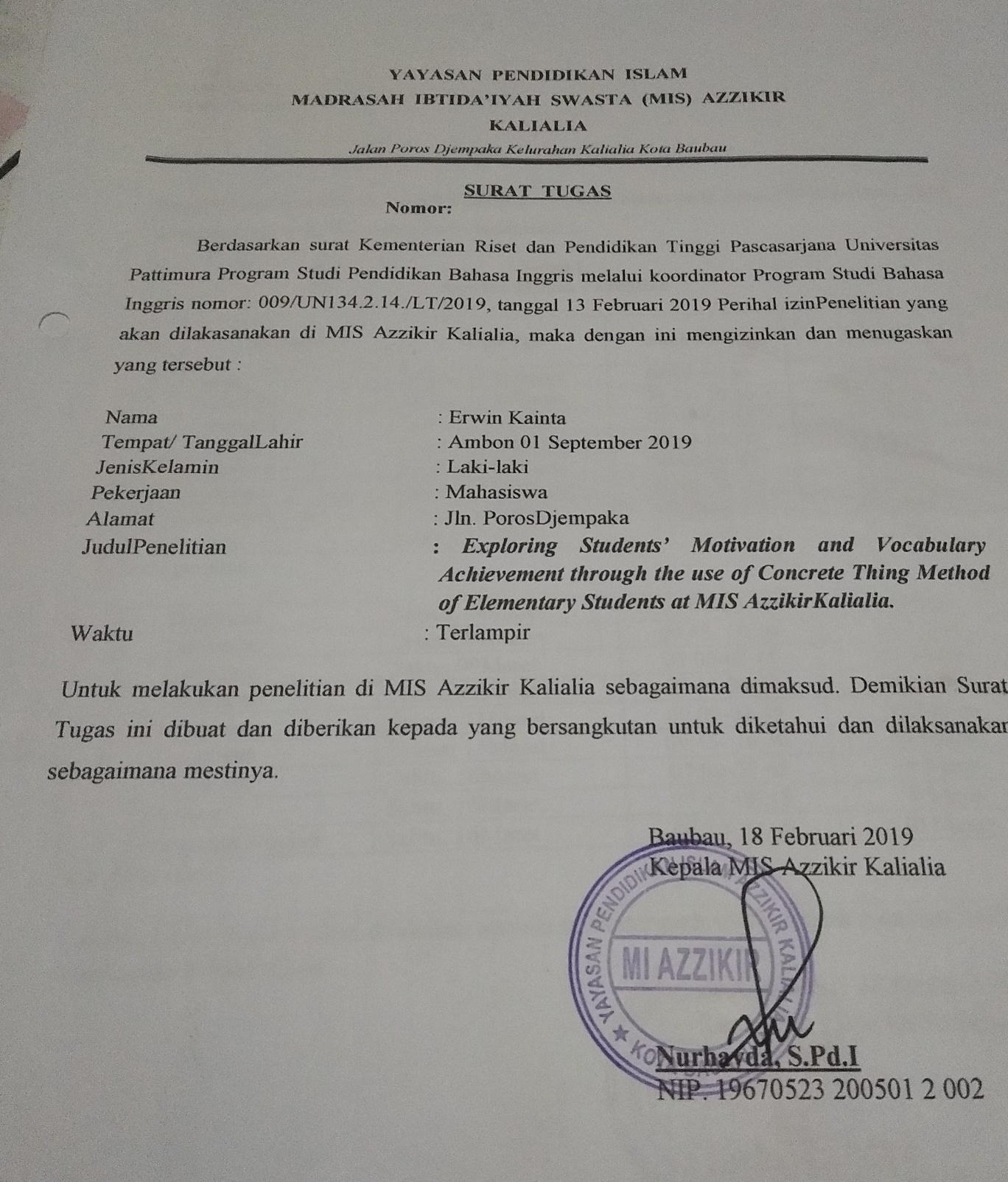 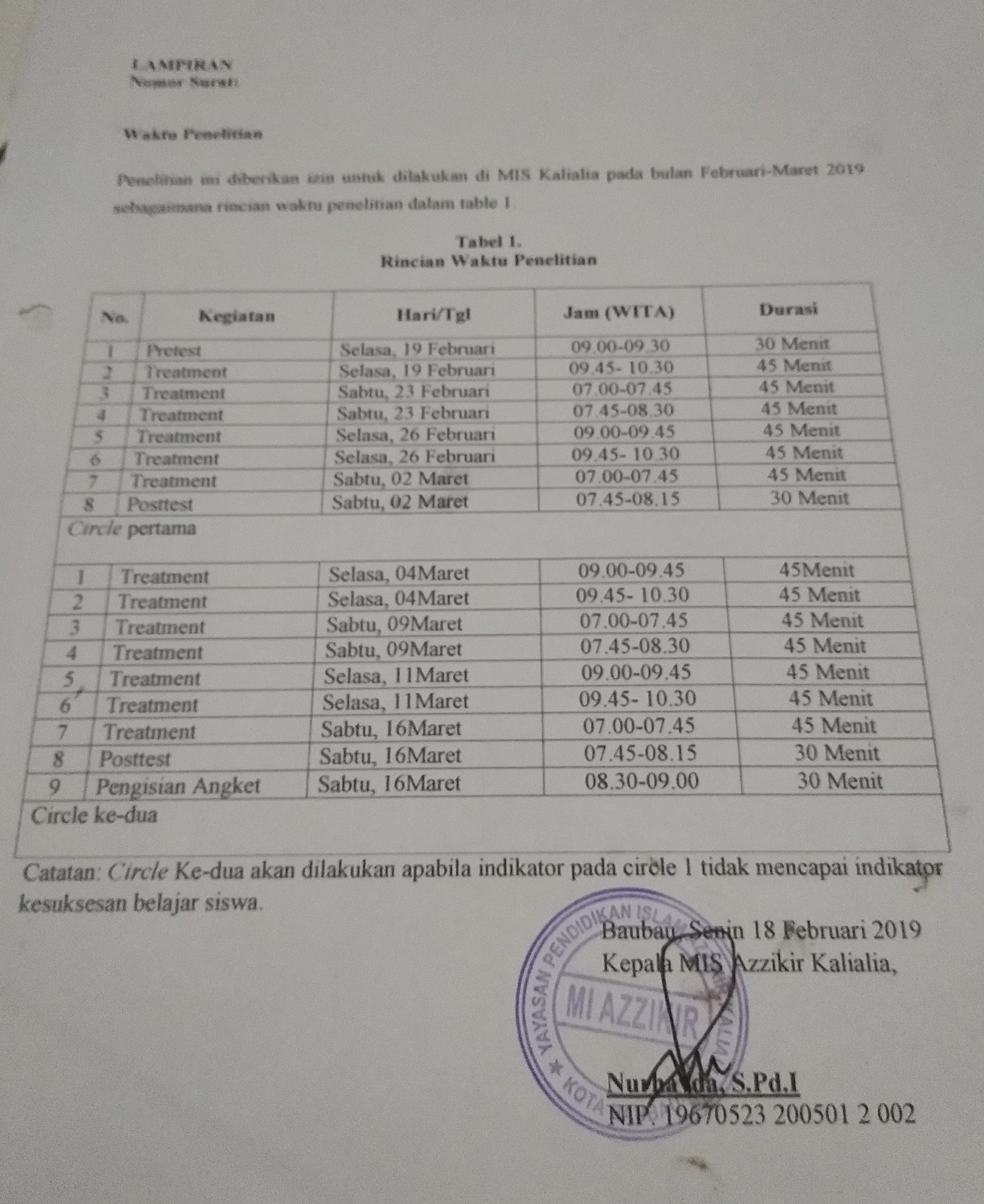 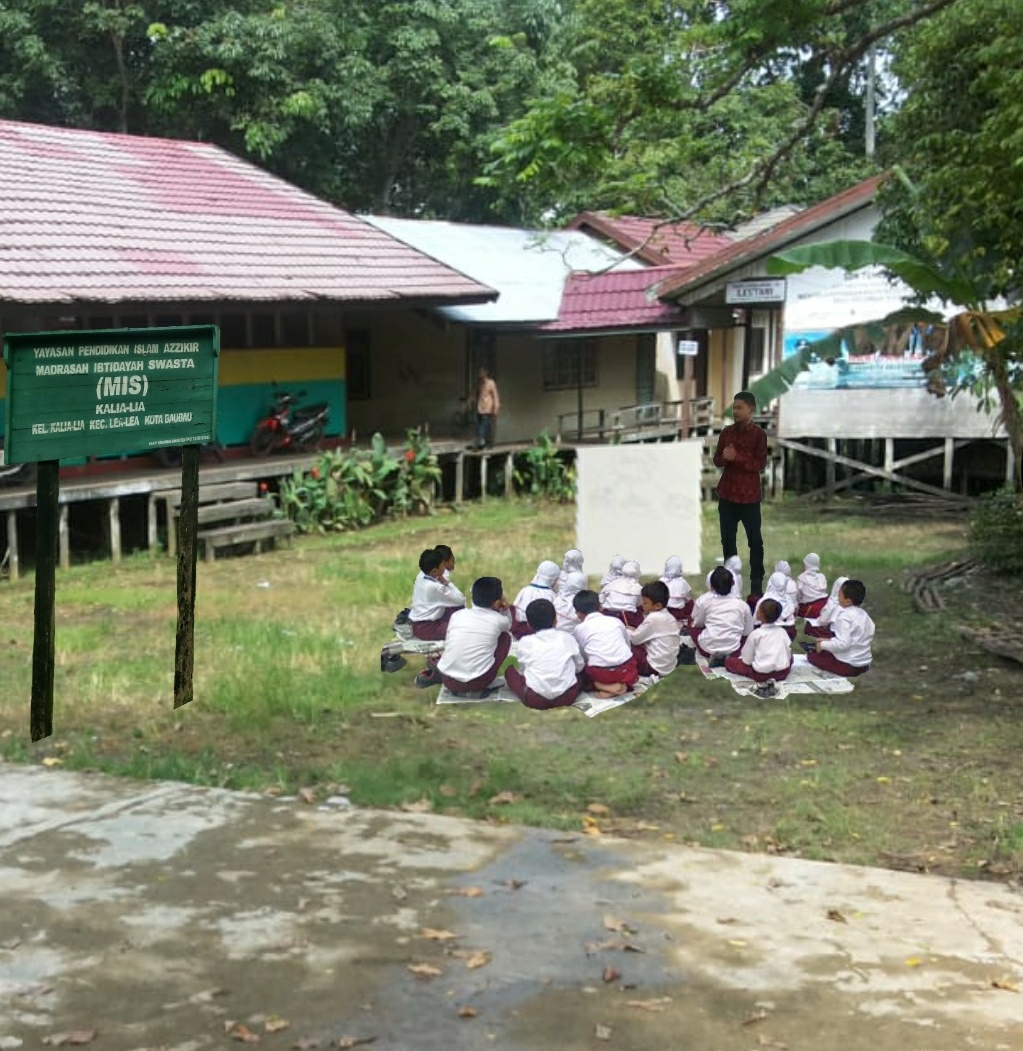 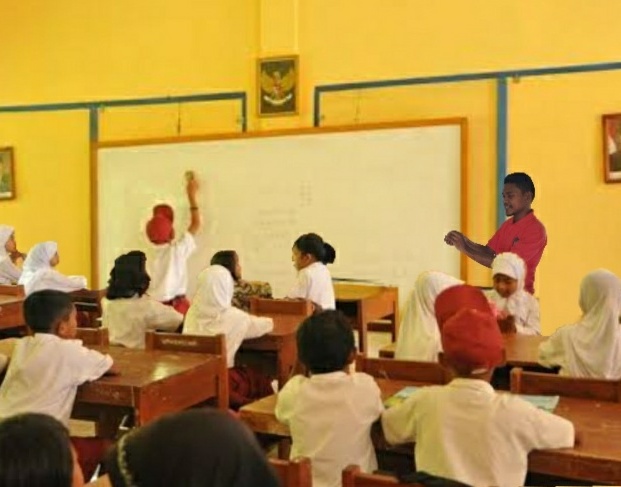 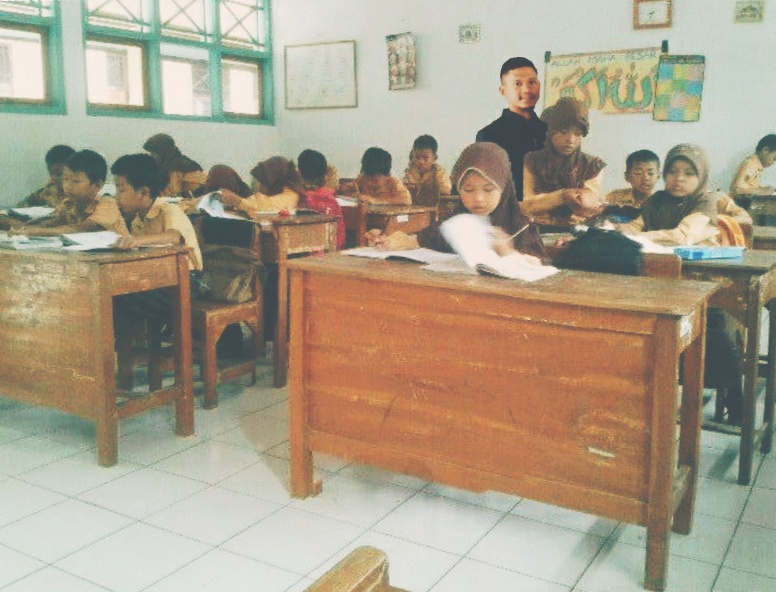 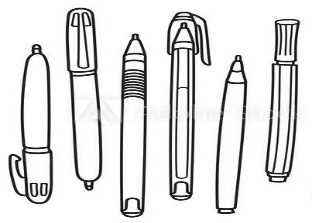 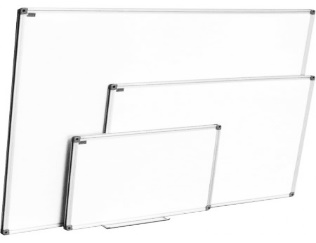 Six PensSix PensThree WhiteboardsThree Whiteboards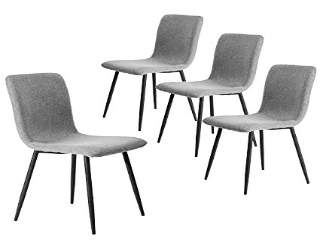 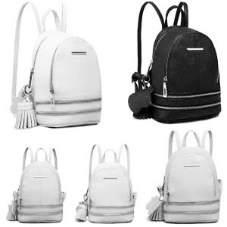  Four Chairs Four ChairsFive BagsFive Bags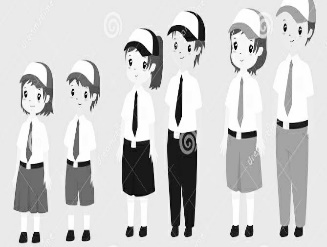 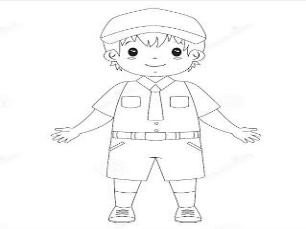 .Six Students.Six StudentsA StudentA Student………….………….………….………….1.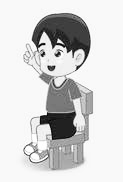 2.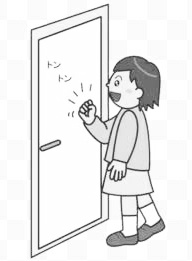 Sit on the chairSit on the chair Knock at door Knock at door3. 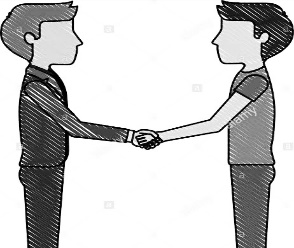 4. 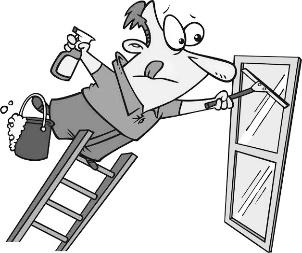 . . . . .Shake handsShake handsWash/Clean the windowWash/Clean the window5.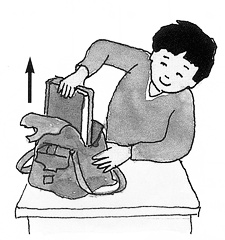 6.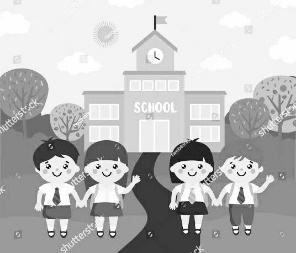 Put the books at the bagPut the books at the bag Go to school Go to school7.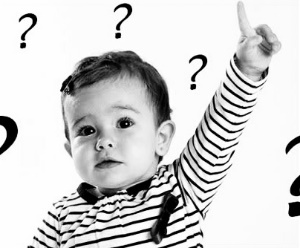 Ask a questionAsk a questionAsk a questionAdjective wordsAdjective wordsAdjective wordsRightANTONYMIllSingleANTONYMBadGoodANTONYMWeakFineANTONYMPluralStrongANTONYMWrongLazyANTONYMLowHighANTONYMDiligentSubjectObjectPossessive AdjectiveIMeMyYouYouyourHeHimHisSheHerHersWeUsOurTheyThemTheirItItItsKOSAKATA PERTEMUAN PERTAMATopik: Body and FaceKOSAKATA PERTEMUAN PERTAMATopik: Body and FaceKOSAKATA PERTEMUAN PERTAMATopik: Body and FaceKOSAKATA PERTEMUAN PERTAMATopik: Body and FaceKOSAKATA PERTEMUAN PERTAMATopik: Body and FaceKOSAKATA PERTEMUAN PERTAMATopik: Body and Face1.Mata: Eye (N)7.Hidung: Nose (N)2.Melihat: See/look (V)8.Bernafas: Breathe (V)3.Telinga: Ear (N)9.Lidah: Tongue (N)4.Mendengar: Listen (V)10.Merasa/mengecap: Taste (V)5.Tangan: Hand (N)11.Mulut: Mouth (N)6.Memegang: Touch (V)12.Berbicara: Speak (V)Note: N + VNote: N + VNote: N + VNote: N + VNote: N + VNote: N + VKOSAKATA PERTEMUAN KE-DUATopik: Body and FaceKOSAKATA PERTEMUAN KE-DUATopik: Body and FaceKOSAKATA PERTEMUAN KE-DUATopik: Body and FaceKOSAKATA PERTEMUAN KE-DUATopik: Body and FaceKOSAKATA PERTEMUAN KE-DUATopik: Body and FaceKOSAKATA PERTEMUAN KE-DUATopik: Body and Face1.Badan: Body (N)8.Gigi: Tooth/Teeth (N)2.Kurus: Thin (Adj)9.Bersih: Clean (Adj)3.Gemuk: Fat (Adj)10.Kotor: Dirty (Adj)4.Rambut: Rambut (N)11.Jari-jari: Fingers (N)5.Hitam: Black (Adj)12.Kecil: Small (Adj)6.Cokelat: Brown (Adj)13.Besar: Big (Adj)7.Putih: White (Adj)N+ AdjN+ AdjN+ AdjN+ AdjN+ AdjN+ AdjKOSAKATA PERTEMUAN KE-TIGA Topik: Body and Face dan Put on Your Cap, Please.KOSAKATA PERTEMUAN KE-TIGA Topik: Body and Face dan Put on Your Cap, Please.KOSAKATA PERTEMUAN KE-TIGA Topik: Body and Face dan Put on Your Cap, Please.KOSAKATA PERTEMUAN KE-TIGA Topik: Body and Face dan Put on Your Cap, Please.KOSAKATA PERTEMUAN KE-TIGA Topik: Body and Face dan Put on Your Cap, Please.KOSAKATA PERTEMUAN KE-TIGA Topik: Body and Face dan Put on Your Cap, Please.1.Dengan Cepat: Quickly (Adv)8.Dengan diam-diam: Quietly (Adv)2.Dengan Lambat: Slowly (Adv)9.Kuat: Strong (Adj)3.Dengan mudah/Enteng: Easily (Adv)10.Lemah: Weak (Adj)4.Dengan sukar/ Sulit: Hardly (Adv)11.Malas: Lazy (Adj)5.Berhati-hati: Carefully (Adv)12.Rajin: Diligent (adj)6.Malas-malasan: Carelessly (Adv)13.Benar: Right (Adj)7.Dengan Nyaring: Loudly (Adv)14.Salah: Wrong (Adj)Note: V+AdvNote: V+AdvNote: V+AdvNote: V+AdvNote: V+AdvNote: V+AdvKOSAKATA PERTEMUAN KE-EMPATTopik: Put on Your Cap, Please.KOSAKATA PERTEMUAN KE-EMPATTopik: Put on Your Cap, Please.KOSAKATA PERTEMUAN KE-EMPATTopik: Put on Your Cap, Please.KOSAKATA PERTEMUAN KE-EMPATTopik: Put on Your Cap, Please.KOSAKATA PERTEMUAN KE-EMPATTopik: Put on Your Cap, Please.KOSAKATA PERTEMUAN KE-EMPATTopik: Put on Your Cap, Please.1.Pakaian: Clothes (N)7.Shop: Toko (N)2.Membeli: Buy (V)8.Membantu: Help (V)3.Uniform: Pakaian (N)9.Pasangan: Pair (N)4.Memberi: Give (V)10.Mencoba: Try (V)5.Uang: Money (N)11.Topi: Hat (N)6.Membuat: Make (V)12.Meminjam: Borrow (V)Note: N + VNote: N + VNote: N + VNote: N + VNote: N + VNote: N + VKOSAKATA PERTEMUAN KE-LIMATopik: Put on Your Cap, Please.KOSAKATA PERTEMUAN KE-LIMATopik: Put on Your Cap, Please.KOSAKATA PERTEMUAN KE-LIMATopik: Put on Your Cap, Please.KOSAKATA PERTEMUAN KE-LIMATopik: Put on Your Cap, Please.KOSAKATA PERTEMUAN KE-LIMATopik: Put on Your Cap, Please.KOSAKATA PERTEMUAN KE-LIMATopik: Put on Your Cap, Please.1.Ukuran: Size (N)8.Murah: Cheap (Adj)2.Ringan: Light (Adj)9.Bagus: Good (Adj)3.Berat: Heavy (Adj)10.Jelek: Bad (Adj)4.Besar/Luas: Large (adj)11.Ini: This (Pronoun)5.Kecil/Sempit: Narrow (Adj)12.Itu: That (Pronoun)6.Harga: Cost/Price (N)13.Disini: Here (Adv)7.Mahal: Expensive (Adj)14.Disana: There (Adv)N+ AdjN+ AdjN+ AdjN+ AdjN+ AdjN+ AdjKOSAKATA PERTEMUAN KE-ENAMTopik:  PronounKOSAKATA PERTEMUAN KE-ENAMTopik:  PronounKOSAKATA PERTEMUAN KE-ENAMTopik:  PronounKOSAKATA PERTEMUAN KE-ENAMTopik:  PronounKOSAKATA PERTEMUAN KE-ENAMTopik:  PronounNo.MeaningSubjectObject1.SayaIMe2.Kamu/KalianYouYou3.Dia (Laki-laki)HeHim4.Dia (perempuan)SheHer5.Kata Ganti BendaItIt6.Kita/KamiWeUs7.MerekaTheyTheirNo.NamaLikert Scale ScoringLikert Scale ScoringLikert Scale ScoringLikert Scale ScoringLikert Scale ScoringLikert Scale ScoringLikert Scale ScoringLikert Scale ScoringLikert Scale ScoringLikert Scale ScoringLikert Scale ScoringLikert Scale ScoringLikert Scale ScoringLikert Scale ScoringLikert Scale ScoringLikert Scale ScoringLikert Scale ScoringLikert Scale ScoringLikert Scale ScoringLikert Scale ScoringTOTALNo.Nama1234567891011121314151617181920TOTAL1Azr53445345444455345454842Mhn44544534434543454454823Ikl44433443443444443454764Azk45334444455543445434815Wdni44543545543445443455846Frd44443333332245455434727Mrd44453454534343444322748Nm44344334443453455545809Rzkrl445555554444455444358810Aln544544544544555444458811Ash455544554455554455549212Zil555553455545455444449013Wnrn444555433444344444448014Rsn543445344553445344548215Rtyr333434554454344345457916Aqfr444545454345545544448617Efd333332233334332343225718AWd455544345555434345438419Lmn454345444444545434548320Ldgf4545544434333345434579Mean ScoreMean ScoreMean ScoreMean ScoreMean ScoreMean ScoreMean ScoreMean ScoreMean ScoreMean ScoreMean ScoreMean ScoreMean ScoreMean ScoreMean ScoreMean ScoreMean ScoreMean ScoreMean ScoreMean ScoreMean ScoreMean Score1621